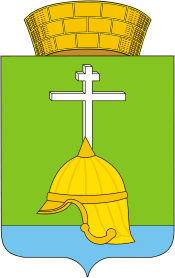 Местная администрацияВНУТРИГОРОДСКОГО МУНИЦИПАЛЬНОГО ОБРАЗОВАНИЯ САНКТ-ПЕТЕРБУРГАМУНИЦИПАЛЬНОГО ОКРУГА БАЛКАНСКИЙПОСТАНОВЛЕНИЕ 17.11.2017                                                                                                                            № 48Об утверждении Плана мероприятий участия в организации финансировании проведения оплачиваемых общественных работ, временного трудоустройства несовершеннолетних в возрасте от 14 до 18 лет в свободное от учебы время, безработных граждан, испытывающих трудности в поиске работы, безработных граждан в возрасте от 18 до 20 лет, имеющих среднее профессиональное образование и ищущих работу впервые на 2018 год В соответствии с Законом Российской Федерации от 19.04.1991 года № 1032-1 «О занятости населения в Российской Федерации», пп.30 п.1 ст.10 Закона Санкт-Петербурга от 23.09.2009 № 420-79 «Об организации местного самоуправления в Санкт-Петербурге» и Уставом внутригородского муниципального образования Санкт-Петербурга муниципальный округ Балканский, местная администрация ПОСТАНОВЛЕТ:1. Утвердить План мероприятий участия в организации и финансировании проведения оплачиваемых общественных работ; временного трудоустройства несовершеннолетних в возрасте от 14 до 18 лет в свободное от учебы время, безработных граждан, испытывающих трудности в поиске работы, безработных граждан в возрасте от 18 до 20 лет, имеющих среднее профессиональное образование и ищущих работу впервые на 2018 год в соответствии с Приложением к настоящему постановлению;2. Назначить ответственным лицом по участию в организации проведения оплачиваемых общественных работ и временного трудоустройства начальника отдела кадров местной администрации М.В. Травину2. Настоящее постановление вступает в силу с 01.01.2018.3. Контроль за выполнением настоящего постановления оставляю за собой.Глава местной администрации                                         М.А. Агеева Приложение к постановлению местной администрацииМО Балканский от 17.11.2017 №  48№Наименование мероприятия Сроки исполнения Планируемые предельные объемы финансирования(рублей)  Ответственный исполнитель1.Взаимодействие с Агентством занятости населения Фрунзенского района Санкт-Петербурга В течение года 0,0Начальник отдела кадров местной администрации 2.Выдача отделом опеки и попечительства местной администрации согласия на заключение трудового договора с учащимися, достигшими возраста 14 лет, для выполнения в свободное от учебы время легкого труда, не причиняющего вреда его здоровью и не нарушающего процесса обучения В течение года 0,0Отдел опеки и попечительства 3.Информирование населения муниципального образования об организации временного трудоустройства несовершеннолетних в возрасте от 14 до 18 лет посредством размещения материалов в муниципальных средствах массовой информации, на информационных стендахВ течение года 0,0Информационная служба4.Предоставление органам государственной власти и государственным учреждениям возможности размещения в средствах массовой информации муниципального образования материалов и статей, касающихся трудоустройства несовершеннолетних в возрасте от 14 до 18 лет В течение года 0,0Информационная служба5.Организация и финансирование проведения оплачиваемых общественных работ, временного трудоустройства несовершеннолетних жителей муниципального образования в возрасте от 14 до 18 лет в свободное от учебы время для выполнения работ на территории муниципального образования 2-3 кварталы 2018 года 84,6Начальник отдела кадров, отдел благоустройства 